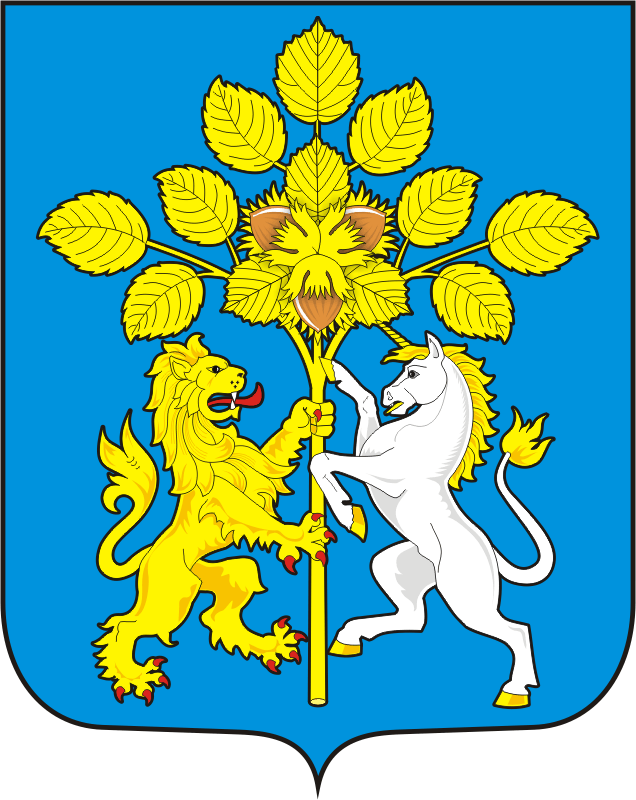 СОВЕТ ДЕПУТАТОВ МУНИЦИПАЛЬНОГО ОБРАЗОВАНИЯ СПАССКИЙ СЕЛЬСОВЕТ САРАКТАШСКОГО РАЙОНА ОРЕНБУРГСКОЙ ОБЛАСТИВТОРОЙ СОЗЫВ                                                                                Р Е Ш Е Н И Евторого заседания Совета депутатовСпасского сельсовета Саракташского района второго созыва10 ноября 2020 года                       с. Спасское                                              № 9В соответствии с Уставом муниципального образования Спасский сельсовет, Регламентом Совета депутатов Спасского сельсоветаСовет депутатов сельсоветаР Е Ш И Л:1. Утвердить состав постоянных комиссий Совета депутатов сельсовета:Постоянная комиссия по мандатным вопросам, вопросам местного самоуправления, законности, правопорядка, казачества, работе с общественными и религиозными объединениями, национальным вопросам и делам военнослужащих:Председатель – Губанкова Галина Андреевна, депутат от избирательного округа № 1,заведующая ДК с.Спасское;Постоянная комиссия по бюджетной, налоговой и финансовой политике, собственности и экономическим вопросам, торговле и быту:Председатель – Лашманов Алексей Николаевич, депутат от избирательного округа №1,учитель МОБУ Спасская СОШПостоянная      комиссия      по      образованию,      здравоохранению, социальной политике, делам молодёжи, культуре и спорту:Председатель Аббязова Людмила Витальевна, депутат от избирательного округа № 1, неработающий;3. Клящин Валерий                     -    депутат от избирательного округа № 2,                                                  Юрьевич                                       сторож СПК колхоз «Красногорский»2. Решение Совета депутатов Спасского сельсовета от 20.10.2015 № 11 считать утратившим силу.3. Контроль исполнения настоящего постановления оставляю за собой.4. Настоящее решение вступает в силу с момента его подписания и подлежит официальному опубликованию на официальном сайте администрации сельсовета.Председатель Совета депутатов сельсовета                                  Р.Г.МагомедовРазослано:  депутатам Совета депутатов сельсовета,  постоянным комиссиям, прокуратуре района, в дело, на официальный сайт администрации сельсовета. Об утверждении состава постоянных комиссий Совета депутатов муниципального образования Спасский сельсовет Саракташского района Оренбургской области1.Кормушин Сергей Петрович-депутат от избирательного округа № 1,  инженер КФХ ИП Перевозников Ф.В.2.Тараскин Андрей Александрович -депутат от избирательного округа № 2, управляющий отделением № 5 СПК колхоз «Красногорский»1.Андреева Виалетта Геннадиевна-депутат от избирательного округа № 1, помощник депутата ГД Федерального Собрания РФ по работе в Оренбургской области2.Магомедов Рабадангаджи Гаджимагомедович-депутат от избирательного округа № 1, заведующий Спасским ветеринарным участком;1Юнусова Зулия Зиннуровна -депутат от избирательного округа № 2, рабочий бюро бытовых услуг ГБУСО «Комплексный центр социального обслуживания населения»2.Меренкова Олеся Анатольевна-депутат от избирательного округа          № 1, дошкольная образовательная группа МОБУ Спасская СОШ, дворник